ПРАВИТЕЛЬСТВО ТЮМЕНСКОЙ ОБЛАСТИПОСТАНОВЛЕНИЕот 21 июня 2013 г. N 219-пОБ УТВЕРЖДЕНИИ ПОРЯДКА ИНФОРМИРОВАНИЯ НАСЕЛЕНИЯО ПРИНИМАЕМЫХ ИСПОЛНИТЕЛЬНЫМИ ОРГАНАМИ ГОСУДАРСТВЕННОЙВЛАСТИ ТЮМЕНСКОЙ ОБЛАСТИ МЕРАХ В СФЕРЕ ЖИЛИЩНО-КОММУНАЛЬНОГОХОЗЯЙСТВА И ПО ВОПРОСАМ РАЗВИТИЯ ОБЩЕСТВЕННОГО КОНТРОЛЯВ ЭТОЙ СФЕРЕВ соответствии с пунктом 9.8 части 1 статьи 14 Федерального закона от 21.07.2007 N 185-ФЗ "О Фонде содействия реформированию жилищно-коммунального хозяйства":1. Утвердить Порядок информирования населения о принимаемых исполнительными органами государственной власти Тюменской области мерах в сфере жилищно-коммунального хозяйства и по вопросам развития общественного контроля в этой сфере согласно приложению к настоящему постановлению.(в ред. постановления Правительства Тюменской области от 19.06.2020 N 366-п)2. Рекомендовать органам местного самоуправления муниципальных образований Тюменской области, претендующих на предоставление финансовой поддержки за счет средств Фонда содействия реформированию жилищно-коммунального хозяйства, разработать и утвердить перечень мероприятий, направленных на информирование населения о принимаемых органами местного самоуправления мерах в сфере жилищно-коммунального хозяйства и по вопросам развития общественного контроля в этой сфере.3. Контроль за исполнением постановления возложить на заместителя Губернатора Тюменской области, координирующего и контролирующего деятельность Департамента жилищно-коммунального хозяйства Тюменской области, Государственной жилищной инспекции Тюменской области.(в ред. постановлений Правительства Тюменской области от 28.05.2014 N 285-п, от 19.06.2020 N 366-п)Вице-Губернатор областиС.М.САРЫЧЕВПриложениек постановлению ПравительстваТюменской областиот 21 июня 2013 г. N 219-пПОРЯДОКИНФОРМИРОВАНИЯ НАСЕЛЕНИЯ О ПРИНИМАЕМЫХ ИСПОЛНИТЕЛЬНЫМИОРГАНАМИ ГОСУДАРСТВЕННОЙ ВЛАСТИ ТЮМЕНСКОЙ ОБЛАСТИ МЕРАХВ СФЕРЕ ЖИЛИЩНО-КОММУНАЛЬНОГО ХОЗЯЙСТВА И ПО ВОПРОСАМРАЗВИТИЯ ОБЩЕСТВЕННОГО КОНТРОЛЯ В ЭТОЙ СФЕРЕ1. Порядок информирования населения о принимаемых исполнительными органами государственной власти Тюменской области мерах в сфере жилищно-коммунального хозяйства и по вопросам развития общественного контроля в этой сфере (далее - Порядок информирования) устанавливает сроки реализации и перечень мероприятий по информированию населения о мерах в сфере жилищно-коммунального хозяйства и по вопросам развития общественного контроля в этой сфере.2. Уполномоченными органами по исполнению Порядка информирования в пределах своей компетенции являются Департамент жилищно-коммунального хозяйства Тюменской области, Государственная жилищная инспекция Тюменской области (далее - Уполномоченные органы).3. Информирование населения о принимаемых Уполномоченными органами мерах в сфере жилищно-коммунального хозяйства и по вопросам развития общественного контроля в этой сфере осуществляется путем:3.1. Направления не реже одного раза в месяц информационных сообщений средствам массовой информации. Средства массовой информации, в которые направляются информационные сообщения, определяются Уполномоченными органами самостоятельно.3.2. Размещения информации в информационно-телекоммуникационной сети "Интернет" на Официальном портале органов государственной власти Тюменской области https://www.admtyumen.ru (далее - Официальный портал).3.3. Организации не реже одного раза в год информационных курсов, семинаров по теме жилищно-коммунального хозяйства для председателей товариществ собственников жилья, жилищных, жилищно-строительных кооперативов, председателей советов многоквартирных домов, собственников помещений, представителей общественности, встреч представителей Уполномоченных органов с гражданами, организациями всех форм собственности и представителями общественности по вопросам жилищно-коммунального хозяйства, проведения региональных мероприятий, круглых столов, конференций, форумов, совещаний по вопросам развития системы общественного контроля в сфере жилищно-коммунального хозяйства.4. Информация о дате, месте и теме мероприятий, указанных в подпункте 3.3 пункта 3 настоящего Порядка информирования, размещается Уполномоченными органами на Официальном портале не позднее чем за 5 рабочих дней до дня их проведения.5. Размещению на Официальном портале в соответствии с подпунктом 3.2 пункта 3 настоящего Порядка информирования подлежит следующая информация:1) комментарии и разъяснения специалистов Уполномоченных органов по часто задаваемым вопросам, касающимся сферы жилищно-коммунального хозяйства и общественного контроля в этой сфере;2) информация о результатах осуществления регионального государственного жилищного контроля (надзора), регионального государственного лицензионного контроля за осуществлением предпринимательской деятельности по управлению многоквартирными домами;(в ред. постановления Правительства Тюменской области от 31.08.2023 N 554-п)3) контактная информация (почтовый адрес, телефон, факс, адрес электронной почты) Уполномоченных органов.6. Информация, указанная в пункте 5 настоящего Порядка информирования, размещается (обновляется) по мере необходимости, но не реже одного раза в квартал.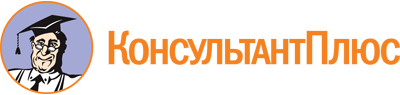 Постановление Правительства Тюменской области от 21.06.2013 N 219-п
(ред. от 31.08.2023)
"Об утверждении Порядка информирования населения о принимаемых исполнительными органами государственной власти Тюменской области мерах в сфере жилищно-коммунального хозяйства и по вопросам развития общественного контроля в этой сфере"
(вместе с "Порядком информирования средств массовой информации и некоммерческих организаций, осуществляющих деятельность в жилищной и коммунальной сфере")Документ предоставлен КонсультантПлюс

www.consultant.ru

Дата сохранения: 26.11.2023
 Список изменяющих документов(в ред. постановлений Правительства Тюменской области от 03.09.2013 N 372-п,от 29.10.2013 N 490-п, от 28.05.2014 N 285-п, от 02.06.2014 N 294-п,от 26.01.2015 N 15-п, от 25.01.2016 N 17-п, от 19.06.2020 N 366-п,от 31.08.2023 N 554-п)Список изменяющих документов(в ред. постановлений Правительства Тюменской области от 19.06.2020 N 366-п,от 31.08.2023 N 554-п)